МИНИСТЕРСТВО НАУКИ И ВЫСШЕГО ОБРАЗОВАНИЯ РОССИЙСКОЙ ФЕДЕРАЦИИфедеральное государственное автономное образовательное учреждениевысшего образования«Санкт-Петербургский государственный университет аэрокосмического приборостроения»                                                                                                «УТВЕРЖДАЮ»		                 Руководитель направления  12.03.01проф., д.т.н., проф.(должность, уч. степень, звание)    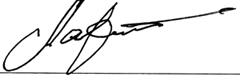      В.П. Ларин                                                                                                                                      «19» июня 2019 гОБЩАЯ ХАРАКТЕРИСТИКА образовательной программы высшего образованияУкрупненная группа направлений подготовки: 12.00.00 - Фотоника, приборостроение, оптические и биотехнические системы и технологии	Уровень высшего образования: бакалавриатНаправление подготовки: 12.03.01 – ПриборостроениеНаправленность (профиль): 12.03.01(02): Технология аэрокосмического приборостроенияФорма обучения – очная.											Санкт-Петербург 20191. ОБЩИЕ ПОЛОЖЕНИЯОбщие сведения об образовательной программе (ОП)Основная профессиональная образовательная программа высшего образования по направлению подготовки бакалавриата 12.03.01 – Приборостроение, направленности «Технология аэрокосмического приборостроения» (ОПОП ВО, далее ОП – образовательная программа) разработана в соответствии с федеральным государственным образовательным стандартом высшего образования ФГОС ВО бакалавриата по направлению подготовки 12.03.01 Приборостроение, утвержденного приказом Министерства образования и науки Российской Федерации от 19 сентября 2017 г., № 945 (зарегистрирован Минюстом России 19.09.2017, регистрационный № 48537) .а также государственными нормативными актами и локальными актами ГУАП.Образовательная программа разработана с учетом: - примерной основной образовательной программы, зарегистрированной в государственном реестре примерных основных образовательных программ под номером ____________; - профессиональных стандартов, соответствующих профессиональной деятельности выпускников, перечень которых приведен в Приложении А.Выпускнику, освоившему образовательную программу, присваивается квалификация: «бакалавр».Обучение по образовательной программе осуществляется в очной форме. Срок обучения по очной форме - 4 года.Объем образовательной программы - 240 зачетных единиц. Язык, на котором осуществляется образовательная деятельность: русский.Цель образовательной программыЦелью образовательной программы является формирование у выпускника:- универсальных и общепрофессиональных компетенций в соответствии с ФГОС ВО;- профессиональных компетенций, установленных ГУАП, на основе профессиональных стандартов, соответствующих профессиональной деятельности выпускников, а также на основе анализа требований к профессиональным компетенциям, предъявляемых к выпускникам на рынке труда, обобщения отечественного и зарубежного опыта, проведения консультаций с ведущими работодателями, объединениями работодателей отрасли, в которой востребованы выпускники, указанными в разделе 2 настоящего документа.Структура образовательной программыСтруктура образовательной программы включает следующие блоки: Блок 1 "Дисциплины (модули)"; Блок 2 "Практика"; Блок 3 "Государственная итоговая аттестация".В рамках образовательной программы выделяется обязательная часть, установленная ФГОС ВО, и часть, формируемая участниками образовательных отношений.Объем обязательной части, без учета объема государственной итоговой аттестации, составляет не менее 40 процентов общего объема образовательной программы.2. ХАРАКТЕРИСТИКА ПРОФЕССИОНАЛЬНОЙ ДЕЯТЕЛЬНОСТИ ВЫПУСКНИКОВ2.1. Общее описание профессиональной деятельности выпускниковОбласти профессиональной деятельности и сферы профессиональной деятельности, в которых выпускники, освоившие программу, могут осуществлять профессиональную деятельность:25 группа - Ракетно-космическая промышленность (в сфере: проектирования, разработки, монтажа и эксплуатации систем и средств ракетно-космической промышленности);29 группа - Производство электрооборудования, электронного и оптического оборудования (в сфере научных исследований передачи, обработки, детектирования и измерения сигналов, моделирования работы и экспериментальных исследований, создания и освоения разнообразных методик и аппаратуры, использующих передачу энергии и информации различной физической природы, разработки и технологий производства приборов и комплексов электронного и оптического оборудования различного назначения);40 группа - Сквозные виды профессиональной деятельности в промышленности (в сфере технологии производства изделий микроэлектроники). Выпускники, освоившие образовательную программу, готовы решать задачи профессиональной деятельности следующих типов:проектно-конструкторский;производственно-технологический.2.2. Перечень основных задач и объектов (или областей знаний) профессиональной деятельности (ПД) выпускников3 Планируемые результаты освоения ОП3.1 Универсальные компетенции выпускников и индикаторы их достижения  (УК)3.2 Общепрофессиональные компетенции выпускников и индикаторы их достижения (ОПК)3.3 Профессиональные компетенции (ПК) выпускников и индикаторы их достижения на основе профессиональных стандартов (ПС) (обобщенных трудовых функций (ОТФ)/трудовых функций (ТФ)), анализа опыта и пр.:4 ХАРАКТЕРИСТИКА РЕСУРСНОГО ОБЕСПЕЧЕНИЯ образовательной программы4.1 Общесистемное обеспечение реализации образовательной программы4.1.1 ГУАП располагает на праве собственности или ином законном основании материально-техническим обеспечением образовательной деятельности (помещениями и оборудованием) для реализации образовательной программы в соответствии с учебным планом. Материально-техническое обеспечения, в том числе специализированное оборудование и лаборатории, указанные во ФГОС (при наличии), указывается в рабочих программах дисциплин (модулей), программах практик и программе ГИА.4.1.2. Каждый обучающийся в течение всего периода обучения обеспечивается индивидуальным неограниченным доступом к электронной информационно-образовательной среде «pro.guap.ru» (далее - ЭОС ГУАП) из любой точки, в которой имеется доступ к информационно-телекоммуникационной сети "Интернет" (далее - сеть "Интернет"), как на территории ГУАП, так и вне ее. 4.1.3. При реализации образовательной программы возможно применение электронного обучения и/или дистанционных образовательных технологий.4.1.4. Реализация ОП в сетевой форме не предусмотрена.4.2 Материально-техническое и учебно-методическое обеспечение ОП4.2.1. Помещения представляют собой учебные аудитории для проведения учебных занятий, предусмотренных ОП, оснащенные оборудованием и техническими средствами обучения, перечень и состав которых определяется в рабочих программах дисциплин (модулей), программах практик. Допускается замена оборудования его виртуальными аналогами.Перечень помещений для самостоятельной работы обучающихся, оснащенных компьютерной техникой с возможностью подключения к сети "Интернет" и обеспечением доступа в ЭОС ГУАП, указывается в рабочих программах дисциплин (модулей). 4.2.2. ГУАП обеспечен необходимым комплектом лицензионного и свободно распространяемого программного обеспечения, в том числе отечественного производства (состав определяется в рабочих программах дисциплин (модулей) и подлежит обновлению при необходимости). 4.2.3. При использовании в образовательном процессе печатных изданий библиотечный фонд укомплектован печатными изданиями из расчета не менее 0,25 экземпляра каждого из изданий, указанных в рабочих программах дисциплин (модулей), практик, на одного обучающегося из числа лиц, одновременно осваивающих соответствующую дисциплину (модуль), проходящих соответствующую практику. 4.2.4. Обучающимся обеспечен доступ (удаленный доступ), в том числе в случае применения электронного обучения, дистанционных образовательных технологий, к современным профессиональным базам данных и информационным справочным системам, в том числе электронно-библиотечным системам, состав которых определяется в рабочих программах дисциплин (модулей) и подлежит обновлению (при необходимости). 4.3 Кадровое обеспечение реализации ОП4.3.1. Реализация ОП обеспечивается научно-педагогическими работниками ГУАП (НПР ГУАП), а также лицами, привлекаемыми ГУАП к реализации ОП на иных условиях. 4.3.2. Квалификация научно-педагогических работников отвечает квалификационным требованиям, указанным в квалификационных справочниках и (или) профессиональных стандартах (при наличии). 4.3.2. Не менее 70 процентов численности научно-педагогических работников, участвующих в реализации ОП, и лиц, привлекаемых к реализации ОП на иных условиях (исходя из количества замещаемых ставок, приведенного к целочисленным значениям), ведут научную, учебно-методическую и (или) практическую работу, соответствующую профилю преподаваемой дисциплины (модуля). 4.3.3. Не менее 5 процентов численности научно-педагогических работников ГУАП, участвующих в реализации ОП, и лиц, привлекаемых ГУАП к реализации ОП на иных условиях (исходя из количества замещаемых ставок, приведенного к целочисленным значениям), является руководителями и (или) работниками иных организаций, осуществляющими трудовую деятельность в профессиональной сфере, соответствующей профессиональной деятельности, к которой готовятся выпускники (иметь стаж работы в данной профессиональной сфере не менее 3 лет). 4.3.4. Не менее 60 процентов численности научно-педагогических работников и лиц, привлекаемых к образовательной деятельности на иных условиях (исходя из количества замещаемых ставок, приведенного к целочисленным значениям), имеют ученую степень (в том числе ученую степень, полученную в иностранном государстве и признаваемую в Российской Федерации) и (или) ученое звание (в том числе ученое звание, полученное в иностранном государстве и признаваемое в Российской Федерации)4.4 Оценка качества подготовки обучающихся по ОПОценка качества освоения образовательной программы включает текущий контроль успеваемости, промежуточную аттестацию обучающихся и государственную итоговую аттестацию выпускников. Конкретные формы промежуточной аттестации обучающихся определяются учебным планом. 5 ДОПОЛНИТЕЛЬНАЯ ИНФОРМАЦИЯ ОБ ОБРАЗОВАТЕЛЬНОЙ ПРОГРАММЕ  Основные предприятия – работодатели для выпускников бакалавриата направления 12.03.01:ПАО «Техприбор»;ОАО «НПО «ИМПУЛЬС»; НИИ точной механики (НИИТМ); АО «КЛИМОВ»ПАО «Заслон»;АО «Котлин-Новатор»;АО «Равенство». Ответственный за ОПОП ВО бакалавриатапроф. д.т.н. проф.                                                         Ларин В.П.Приложение АПеречень профессиональных стандартов ОП 12.03.01(02)Область ПД (по Реестру Минтруда)Типы задач ПДЗадачи ПДОбъекты ПД (или области знания)25 Ракетно-космическая промышленностьпроектно-конструкторскийРазработка аппаратуры бортовых космических систем.Создание и эксплуатация электронных средств и  систем БКУ. Разработка электронного, электромеханического, электрокоммутационного и электронно-информационного оборудования ракетно-космической техники (РКТ).Разработка конструкторской документации на составные части электронного, электромеханического, электрокоммутационного и электронно-информационного оборудования РКТ. Проведение исследований и испытаний бортовой аппаратуры (БА) КА и входящих в нее функциональных узлов.Бортовая аппаратура космических аппаратов (КА).Электронные средства и электронные системы бортовых комплексов управления (БКУ). Составные части электронного, электромеханического, электро-коммутационного и электронно-информационного оборудования РКТ.Приборы и кабели в ракетно-космической промышленности (РКП).25 Ракетно-космическая промышленностьпроизводственно-технологическийЭкспериментальные исследования по анализу и оптимизации характеристик материалов.Проведение экспериментальных работ по отработке и внедрению ТП монтажа изделий РКТ. Технологическое обеспечение автоматизированных электромонтаж-ных работ в ракетно-космической промышленности (РКП).Технологическое обеспечение процесса сборки и монтажа приборов и кабелей в РКП.Техническое сопровождение испытаний составных частей оборудования РКТ.Техническое сопровождение изготовления и испытаний БА КА. Разработка и корректировка комплекта технологической документации.Авторский надзор за соответствием ТП требованиям конструктор-ской, эксплуатационной и ремонтной документации составных частей оборудования РКТ, а также документации на их испытания.Разработка технических заданий на проектирование приспособлений и оборудования.Технологические процессы (ТП)  изготовления и автоматизированного монтажа:средств и систем БКУ;составных частей оборудования РКТ;приборов и кабелей РКП.29 Производство электрооборудования, электронного и оптического оборудования проектно-конструкторскийРазработка технических требований и заданий на проектирование и конструирование оптических и оптико-электронных приборов, комплексов и их составных частейПроектирование и конструирование оптических, оптико-электронных, механических блоков, узлов и деталей, определение номенклатуры и типов комплектующий изделий.Оптотехника, оптические и оптико-электронные приборы и комплексы29 Производство электрооборудования, электронного и оптического оборудования производственно-технологическийИсследование, разработка, подготовка и организация производства изделий оптотехники, оптических и оптико-электронных приборов и комплексов.ТП  изготовления и автоматизированного монтажа изделий оптотехники, оптических и оптико-электронных приборов и комплексов40 Сквозные виды профессиональной деятельностипроизводственно-технологическийТехнология производства изделий микроэлектроники. Разработка и согласование технологической и нормативной документации новых технологических операций процессов производства изделий микроэлектроники.  Разработка технических заданий на проектирование и изготовление технологической оснастки, нестандартного оборудования, средств автоматизации процессов производства изделий микроэлектроники. Проведение экспериментальных работ по отработке и внедрению новых технологических процессов производства изделий микроэлектроники.  Разработка и корректировка технологической и нормативной документации на изготовление изделий микроэлектроники. Контроль технологической дисциплины на участках производства изделий. Контроль соблюдения параметров и режимов технологических операций процессов производства изделий микроэлектроникиТехнологическая подготовка и технологические процессы  изготовления изделий микроэлектроникиКод и наименование УККод и наименование индикатора достижения УКУК-1 Способен осуществлять поиск, критический анализ и синтез информации, применять системный подход для решения поставленных задачУК-1.1. Анализирует задачу, выделяя ее базовые составляющие, осуществляет декомпозицию задачиУК-1.2. Находит и критически анализирует информацию, необходимую для решения поставленной задачи УК-1.3. Рассматривает возможные, в том числе нестандартные варианты решения задачи, оценивая их достоинства и недостатки, а также возможные последствияУК-2 Способен определять круг задач в рамках поставленной цели и выбирать оптимальные способы их решения, исходя из действующих правовых норм, имеющихся ресурсов и ограниченийУК-2.1. В рамках цели проекта формулирует совокупность взаимосвязанных задач, обеспечивающих ее достижение, определяет ожидаемые результаты решения поставленных задачУК-2.2. Проектирует решение конкретной задачи проекта, выбирая оптимальный способ ее решения, исходя из действующих правовых норм и имеющихся ресурсов и ограниченийУК-2.3. Решает конкретные задачи проекта заявленного качества и за установленное времяУК-2.4. Публично представляет результаты решения конкретной задачи проектаУК-3 Способен осуществлять социальное взаимодействие и реализовывать свою роль в командеУК-3.1. Понимает эффективность использования стратегии командного сотрудничества для достижения поставленной цели, определяет свою роль в команде УК-3.2. Понимает и учитывает в своей деятельности особенности поведения различных категорий групп людей, с которыми работает/взаимодействуетУК-3.3. Предвидит результаты (последствия) личных действий и планирует последовательность шагов для достижения заданного результата, роста и развития коллективаУК-3.4. Эффективно взаимодействует с другими членами команды, в т.ч. участвует в обмене информацией, знаниями и опытом, и презентации результатов работы командыУК-4. Способен осуществлять деловую коммуникацию в устной и письменной формах на государственном языке Российской Федерации и иностранном(ых) языке(ах)УК-4.1. Выбирает  на государственном и иностранном(-ых) языках коммуникативно приемлемые стиль делового общения, вербальные и невербальные средства взаимодействия с партнерами.УК-4.2.	Использует информационно- коммуникационные технологии при поиске необходимой информации в процессе решения стандартных коммуникативных задач на государственном и иностранном (-ых) языкахУК-4.3. Ведет деловую коммуникацию в письменной и электронной форме, учитывая особенности стилистики официальных и неофициальных писем, социокультурные различия в формате корреспонденции на государственном и иностранном (-ых) языкахУК-4.4. Демонстрирует интегративные умения использовать диалогическое общение для сотрудничества в академической коммуникации общения: внимательно слушая и пытаясь понять суть идей других, даже если они противоречат собственным воззрениям; уважая высказывания других как в плане содержания, так и в плане формы; критикуя аргументированно и конструктивно, не задевая чувств других; адаптируя речь и язык жестов к ситуациям взаимодействия.УК-4.5. Демонстрирует умение выполнять перевод профессиональных текстов с иностранного (-ых) на государственный язык и обратноУК-5. Способен воспринимать межкультурное разнообразие общества в социально-историческом, этическом и философском контекстахУК-5.1. Находит и использует необходимую для саморазвития и взаимодействия с другими информацию о культурных особенностях и традициях различных социальных групп.УК-5.2. Демонстрирует уважительное отношение к историческому наследию и социокультурным традициям различных социальных групп, опирающееся на знание этапов исторического развития России в контексте мировой истории и культурных традиций мира, включая мировые религии, философские и этические учения.УК-5.3. Умеет конструктивно взаимодействовать с людьми различных категорий с учетом их социокультурных особенностей в целях успешного выполнения профессиональных задач и социальной интеграции.УК-6. Способен управлять своим временем, выстраивать и реализовывать траекторию саморазвития на основе принципов образования в течение всей жизниУК-6.1. Понимает важность планирования целей собственной деятельности с учетом условий, средств, личностных возможностей, этапов карьерного роста, временной перспективы развития деятельности и требований рынка трудаУК-6.2. Реализует намеченные цели с учетом условий, средств, личностных возможностей, этапов карьерного роста, временной перспективы развития деятельности и требований рынка трудаУК-6.3. Демонстрирует интерес к учебе и использует предоставляемые возможности для приобретения новых знаний и навыковУК-7. Способен поддерживать должный уровень физической подготовленности для обеспечения полноценной социальной и профессиональной деятельностиУК-7.1.  Соблюдает  нормы  здорового  образа  жизни, поддерживает  должный  уровень  физической  подготовленности для обеспечения полноценной социальной и профессиональной деятельности.УК-7.2. Использует основы физической культуры для осознанного выбора здоровьесберегающих технологий на всех жизненных этапах развития личностиУК-8. Способен создавать и поддерживать безопасные условия жизнедеятельности, в том числе при возникновении чрезвычайных ситуацийУК-8.1. Обеспечивает безопасные и/или комфортные условия труда на рабочем месте, в т.ч. с помощью средств защитыУК-8.2. Выявляет и устраняет проблемы, связанные с нарушениями техники безопасности на рабочем местеУК-8.3. Осуществляет действия по предотвращению возникновения чрезвычайных ситуаций (природного и техногенного происхождения) на рабочем месте, в т.ч. с помощью средств защитыУК-8.4. В случае возникновения чрезвычайных ситуаций принимает участие в спасательных и неотложных аварийно-восстановительных мероприятияхКод и наименование ОПККод и наименование индикатора достижения ОПКОПК-1 . Способен применять естественнонаучные и общеинженерные знания, методы математического анализа и моделирования в инженерной деятельности, связан-ной с проектированием и конструирова-нием, технологиями производства приборов и комплексов широкого назначенияИД-1ОПК-1    Применяет знания математики в инженерной практике при моделированииИД-2ОПК-1   Применяет знания естественных наук в инженерной практикеИД-3ОПК-1   Применяет общеинженерные знания, в инженерной деятельностиОПК-2. Способен осуществлять профессиональную деятельность с учетом экономических, экологических, социальных и других ограничений на всех этапах жизненного цикла технических объектов и процессовИД-1ОПК-2   Осуществляет профессиональную деятельность с учетом экономических, ограничений на всех этапах жизненного цикла технических объектов и процессов.ИД-2ОПК-2   Осуществляет	профессиональную деятельность с учетом экологических, ограничений на всех этапах жизненного цикла технических объектов и процессовИД-3ОПК-2   Осуществляет	профессиональную деятельность с учетом социальных и других ограничений на всех этапах жизненного цикла технических объектов и процессов.ОПК-3.Способен проводить эксперименталь-ные исследования и измерения, обрабатывать и представлять полученные данные с учетом специфики методов и средств технических измерений в приборостроенииИД-1ОПК-3   Выбирает и использует соответствующие ресурсы, современные методики и оборудование для проведения экспериментальных исследований и измеренийИД-2ОПК-3  Обрабатывает и представляет полученные экспериментальные данные для получения обоснованных выводовОПК-4. Способен использовать современные информационные технологии и программное обеспечение при решении задач профессио-нальной деятельности, соблюдая требования информационной безопасностиИД-1ОПК-4  Использует современные информационные технологии и программное обеспечение при решении задач профессиональной деятельности.ИД-2ОПК-4  Соблюдает требования информационной безопасности при использовании современных информационных технологий и программного обеспеченияОПК-5. Способен участвовать в разработке текстовой, проектной и конструкторской документации в соответствии с нормативными требованиямиИД-1ОПК-5- Разрабатывает текстовую документацию в соответствии с нормативными требованиямиИД-2ОПК-5- Разрабатывает проектную и конструкторскую документацию в соответствии с нормативными требованиямиЗадача ПДОбъект или область знанияКод и наименование ПККод и наименование индикатора достижения ПКОснование (ПС ОТФ),  Тип задач профессиональной деятельности: проектно-конструкторскийТип задач профессиональной деятельности: проектно-конструкторскийТип задач профессиональной деятельности: проектно-конструкторскийТип задач профессиональной деятельности: проектно-конструкторскийТип задач профессиональной деятельности: проектно-конструкторскийРазработка аппаратуры бортовых космических систем.Создание и эксплуатация электронных средств и электронных систем бортовых комплексов управления. Разработка электронного, электромеханического, электрокоммутационного и электронно-информационного оборудования ракетно-космической техники (РКТ).Разработка конструкторской документации на составные части электронного, электромеханического, электрокоммутационного и электронно-информационного оборудования РКТ. Проведение исследований и испытаний БА КА и входящих в нее функциональных узлов.Разработка технических требований и заданий на проектирование и конструирование оптических и оптико-электронных приборов, комплексов и их составных частейПроектирование и конструирование оптических, оптико-электронных, механических блоков, узлов и деталей, определение номенклатуры и типов комплектующих изделий.Бортовая аппаратура космических аппаратов (КА).Электронные средства и электронные системы бортовых комплексов управления (БКУ). Составные части электронного, электромеханического, электро-коммутационного и электронно-информационного оборудования РКТ.Приборы и кабели в ракетно-космической промышленности (РКП).Оптотехника, оптические и оптико-электронные приборы и комплексы.Изделия микроэлектроникиПК-1. Способен к анализу технического задания при проектировании приборов на основе изучения технической литературы и патентных источниковИД-1ПК-1-анализирует техническое задание при проектировании приборов на основе изучения технической литературыИД-2ПК-1 - анализирует техническое задание при проектировании приборов на основе изучения патентных источниковИД-3ПК-1 – изучает и анализирует комплект КД (чертежи, ТУ, схемы, программы испытаний)ПС 25.024.А, ПС 25.027.В, ПС 25.043А.Разработка аппаратуры бортовых космических систем.Создание и эксплуатация электронных средств и электронных систем бортовых комплексов управления. Разработка электронного, электромеханического, электрокоммутационного и электронно-информационного оборудования ракетно-космической техники (РКТ).Разработка конструкторской документации на составные части электронного, электромеханического, электрокоммутационного и электронно-информационного оборудования РКТ. Проведение исследований и испытаний БА КА и входящих в нее функциональных узлов.Разработка технических требований и заданий на проектирование и конструирование оптических и оптико-электронных приборов, комплексов и их составных частейПроектирование и конструирование оптических, оптико-электронных, механических блоков, узлов и деталей, определение номенклатуры и типов комплектующих изделий.Бортовая аппаратура космических аппаратов (КА).Электронные средства и электронные системы бортовых комплексов управления (БКУ). Составные части электронного, электромеханического, электро-коммутационного и электронно-информационного оборудования РКТ.Приборы и кабели в ракетно-космической промышленности (РКП).Оптотехника, оптические и оптико-электронные приборы и комплексы.Изделия микроэлектроникиПК-2. Способен участвовать в разработке функциональных,структурных и принципиальных схем приборов и системИД-1ПК-2 - участвует в разработке функциональных, структурных и принципиальных схем приборов и системИД-2ПК-2 - проводит расчеты для разработки функциональных узлов бортовой аппаратуры КА ИД-3ПК-2 – осуществляет операционное сопровождение процесса создания электронных средств и электронных систем бортовых комплексов ПС 25.027.В,ПС 25.036.В,ПС 25.038.В, ПС 29.004.А.Разработка аппаратуры бортовых космических систем.Создание и эксплуатация электронных средств и электронных систем бортовых комплексов управления. Разработка электронного, электромеханического, электрокоммутационного и электронно-информационного оборудования ракетно-космической техники (РКТ).Разработка конструкторской документации на составные части электронного, электромеханического, электрокоммутационного и электронно-информационного оборудования РКТ. Проведение исследований и испытаний БА КА и входящих в нее функциональных узлов.Разработка технических требований и заданий на проектирование и конструирование оптических и оптико-электронных приборов, комплексов и их составных частейПроектирование и конструирование оптических, оптико-электронных, механических блоков, узлов и деталей, определение номенклатуры и типов комплектующих изделий.Бортовая аппаратура космических аппаратов (КА).Электронные средства и электронные системы бортовых комплексов управления (БКУ). Составные части электронного, электромеханического, электро-коммутационного и электронно-информационного оборудования РКТ.Приборы и кабели в ракетно-космической промышленности (РКП).Оптотехника, оптические и оптико-электронные приборы и комплексы.Изделия микроэлектроникиПК-3. Способен рассчитывать и проектировать элементы и устройства приборов, основанные на различных физических принципах действия с использованием стандартных средств компьютерного проектированияИД-1ПК-3- рассчитывает элементы и устройства приборов, основанные на различных физических принципах действияИД-2ПК-3- проектирует элементы и устройства приборов, основанные на различных физических принципах действияИД-3ПК-3- проектирует типовые детали и узлы с использованием стандартных средств компьютерного проектированияИД-4ПК-3- проводит проектные расчеты и технико-экономическое обоснование конструкций приборов в соответствии с техническим заданием ПС 25.036.В,ПС 25.038.В,ПС 29.004.А.Разработка аппаратуры бортовых космических систем.Создание и эксплуатация электронных средств и электронных систем бортовых комплексов управления. Разработка электронного, электромеханического, электрокоммутационного и электронно-информационного оборудования ракетно-космической техники (РКТ).Разработка конструкторской документации на составные части электронного, электромеханического, электрокоммутационного и электронно-информационного оборудования РКТ. Проведение исследований и испытаний БА КА и входящих в нее функциональных узлов.Разработка технических требований и заданий на проектирование и конструирование оптических и оптико-электронных приборов, комплексов и их составных частейПроектирование и конструирование оптических, оптико-электронных, механических блоков, узлов и деталей, определение номенклатуры и типов комплектующих изделий.Бортовая аппаратура космических аппаратов (КА).Электронные средства и электронные системы бортовых комплексов управления (БКУ). Составные части электронного, электромеханического, электро-коммутационного и электронно-информационного оборудования РКТ.Приборы и кабели в ракетно-космической промышленности (РКП).Оптотехника, оптические и оптико-электронные приборы и комплексы.Изделия микроэлектроникиПК-4. Способен анализировать поставленные исследовательскиезадачи в области приборострое-ния, строить простейшие физические и математические модели схем, конструкций и технологических процессов  ИД-1ПК-4 - анализирует поставленные исследовательские задачи в области приборостроения на основе подбора и изучения литературных, патентных и других источников информацииИД-2ПК-4 – определяет условия и режимы эксплуатации, конструктивных особенностей разрабатываемой аппаратурыИД-3ПК-4 - изучает и анализирует  сборочную и монтажную КД, чертежи, технические условия, электрические схемы, программы  испытанийПС 25.027.В.ПС 25.036.В, ПС 25.043.А,ПС 40.058.АРазработка аппаратуры бортовых космических систем.Создание и эксплуатация электронных средств и электронных систем бортовых комплексов управления. Разработка электронного, электромеханического, электрокоммутационного и электронно-информационного оборудования ракетно-космической техники (РКТ).Разработка конструкторской документации на составные части электронного, электромеханического, электрокоммутационного и электронно-информационного оборудования РКТ. Проведение исследований и испытаний БА КА и входящих в нее функциональных узлов.Разработка технических требований и заданий на проектирование и конструирование оптических и оптико-электронных приборов, комплексов и их составных частейПроектирование и конструирование оптических, оптико-электронных, механических блоков, узлов и деталей, определение номенклатуры и типов комплектующих изделий.Бортовая аппаратура космических аппаратов (КА).Электронные средства и электронные системы бортовых комплексов управления (БКУ). Составные части электронного, электромеханического, электро-коммутационного и электронно-информационного оборудования РКТ.Приборы и кабели в ракетно-космической промышленности (РКП).Оптотехника, оптические и оптико-электронные приборы и комплексы.Изделия микроэлектроникиПК-5. Способен выполнять математическое моделирование процессов и объектов, проводить измерения и исследования по заданной методике с выбором средств измерений и обработкой результатов на базе стандартных пакетов автоматизированного проектирования и исследований.ИД-1ПК-5 - выполняет математическое моделирование процессов и объектов на базе стандартных пакетов автоматизированного проектирования и исследований.ИД-2ПК-5 – проводит исследования и измерения с компьютерной обработкой результатовИД-3ПК-5- проводит наладку, настройку, регулировку и испытания изделийИД-4ПК-5 разрабатывает программно-математическое обеспечение составных частей оборудования ракетно-космической техники (РКТ)ПС 25.024.А. ПС 25.036.В.  ПС 25.038.В.ПС 29.004.В.Разработка аппаратуры бортовых космических систем.Создание и эксплуатация электронных средств и электронных систем бортовых комплексов управления. Разработка электронного, электромеханического, электрокоммутационного и электронно-информационного оборудования ракетно-космической техники (РКТ).Разработка конструкторской документации на составные части электронного, электромеханического, электрокоммутационного и электронно-информационного оборудования РКТ. Проведение исследований и испытаний БА КА и входящих в нее функциональных узлов.Разработка технических требований и заданий на проектирование и конструирование оптических и оптико-электронных приборов, комплексов и их составных частейПроектирование и конструирование оптических, оптико-электронных, механических блоков, узлов и деталей, определение номенклатуры и типов комплектующих изделий.Бортовая аппаратура космических аппаратов (КА).Электронные средства и электронные системы бортовых комплексов управления (БКУ). Составные части электронного, электромеханического, электро-коммутационного и электронно-информационного оборудования РКТ.Приборы и кабели в ракетно-космической промышленности (РКП).Оптотехника, оптические и оптико-электронные приборы и комплексы.Изделия микроэлектроникиПК-6. Готов составлять отдельные виды технической документации, включая технические условия, описания, инструкции и другие документыИД-1ПК-6-составляет отдельные виды технической документации, включая технические условия, описания, инструкции и другие документыИД-2ПК-6 – разрабатывает КД, осуществляет отработку КД на изделия, узлы и сборочные единицыИД-3ПК-6 – разрабатывает  технические требования и задания на проектирование и конструирование  приборов, комплексов и их составных частейИД-4ПК-6 – разрабатывает документацию на испытания,  эксплуатационную и ремонтную документации на составные части оборудования РКТ ПС 25.024.А, ПС 25.027.В, ПС 25.038.В, ПС 25.043.В,ПС 29.004.А,ПС 40.058.А Разработка аппаратуры бортовых космических систем.Создание и эксплуатация электронных средств и электронных систем бортовых комплексов управления. Разработка электронного, электромеханического, электрокоммутационного и электронно-информационного оборудования ракетно-космической техники (РКТ).Разработка конструкторской документации на составные части электронного, электромеханического, электрокоммутационного и электронно-информационного оборудования РКТ. Проведение исследований и испытаний БА КА и входящих в нее функциональных узлов.Разработка технических требований и заданий на проектирование и конструирование оптических и оптико-электронных приборов, комплексов и их составных частейПроектирование и конструирование оптических, оптико-электронных, механических блоков, узлов и деталей, определение номенклатуры и типов комплектующих изделий.Бортовая аппаратура космических аппаратов (КА).Электронные средства и электронные системы бортовых комплексов управления (БКУ). Составные части электронного, электромеханического, электро-коммутационного и электронно-информационного оборудования РКТ.Приборы и кабели в ракетно-космической промышленности (РКП).Оптотехника, оптические и оптико-электронные приборы и комплексы.Изделия микроэлектроникиПК-7. Готов составлять описания проводимых исследований и разрабатываемых проектов, структурировать данные для составления отчетов, обзоров и др. технической документацииИД-1ПК-7 - составляет описания проводимых исследований и разрабатываемых проектов; ИД-2ПК-7 - структурирует данные для составления отчетов, обзоров и другой технической документацииИД-3ПК-7 – разрабатывает планы экспериментальных исследований, проводит исследования и испытания изделий и узловИД-4ПК-7 - выполняет работу по сбору, обработке и накоплению исходных материалов, научно-технической информации о современном технологическом оборудованииПС 25.024.А. ПС 25.027.ВПС 25.036.В,ПС 25.038.В,ПС 25.043.А,ПС 25.043.В, ПС 29.004.А.Тип задач профессиональной деятельности: производственно-технологическийТип задач профессиональной деятельности: производственно-технологическийТип задач профессиональной деятельности: производственно-технологическийТип задач профессиональной деятельности: производственно-технологическийТип задач профессиональной деятельности: производственно-технологическийТехнологическое обеспечение автоматизированных электромонтажных работ в ракетно-космической промышленности (РКП).Технологическое обеспечение процесса сборки и монтажа приборов и кабелей в РКП.Техническое сопровождение изготовления БА КА Разработка комплекта технологической документацииТехнологические процессы (ТП)  изготовления и автоматизированно-го монтажа:- средств и систем БКУ;- составных частей оборудования РКТ;-приборов и кабелей РКП.ТП  изготовления и автоматизированного монтажа изделий оптотехники, оптических и оптико-электронных приборов и комплексов.Технологическая подготовка и технологические процессы  изготовления изделий микроэлектроникиПК-8. Способен решать задачи и участвовать в технологической подготовке производства приборов различного назначения и принципа действияИД-1ПК-8 – решает задачи технологического проектирования при технологической подготовке производства приборов различного назначения и принципа действияИД-2ПК-8 - участвует в технологической подготовке производства приборов различного назначения и принципа действияИД-3ПК-8 – осуществляет разработку и корректировку технологической и нормативной документации на изготовление изделий микроэлектроники ИД-4ПК-8 - разрабатывает технологические процессы и документацию на изготовление, сборку, юстировку и контроль оптических, оптико-электронных, механических блоков, узлов и деталейПС 25.024.А. ПС 25.038.В,ПС 25.043.В, ПС 29.004.В, ПС 40.058.АПроведение экспериментальных работ по отработке и внедрению ТП монтажа изделий РКТ. Проведение экспериментальных работ по отработке и внедрению ТП монтажа изделий РКТ.Разработка документации по проведению испытаний составных частей оборудования РКТ. Техническое сопровождение испытаний   Технологические процессы (ТП)  изготовления и автоматизированно-го монтажа:- средств и систем БКУ;- составных частей оборудования РКТ;-приборов и кабелей РКП.ТП  изготовления и автоматизированного монтажа изделий оптотехники, оптических и оптико-электронных приборов и комплексов.Технологическая подготовка и технологические процессы  изготовления изделий микроэлектроникиПК-9. Готов проводить экспериментальные исследования по анализу и оптимизации характеристик материалов, используемых в приборостроенииИД-1ПК-9 - проводит экспериментальные исследования по анализу и оптимизации характеристик материалов, используемых в приборостроенииИД-2ПК-9 - разрабатывает документацию по проведению испытаний составных частей оборудования РКТ ИД-3ПК-9 – осуществляет техническое сопровождение испытаний составных частей оборудования РКТ ПС 25.024.А, ПС 25.038.В, ПС 25.038.АРазработка комплекта технологической документации.Техническое сопровождение изготовления и испытаний БА КА.Технологическое обеспечение процесса сборки и монтажа приборов и кабелей в РКП.Технологические процессы (ТП)  изготовления и автоматизированно-го монтажа:- средств и систем БКУ;- составных частей оборудования РКТ;-приборов и кабелей РКП.ТП  изготовления и автоматизированного монтажа изделий оптотехники, оптических и оптико-электронных приборов и комплексов.Технологическая подготовка и технологические процессы  изготовления изделий микроэлектроникиПК-10. Готов разрабатывать нормы выработки, технологические нормативы на расход материалов и заготовокИД-1ПК-10- разрабатывает нормы выработки, технологические нормативы на расход материалов и заготовокИД-2ПК10 – осуществляет контроль организации, подготовки и технического оснащения рабочих мест на участках производства изделий микроэлектроники ИД-3ПК-10 - организует техническое сопровождение изготовления, испытаний, эксплуатации и ремонта, технического обслуживания при эксплуатации РКТПС 25.024.А,ПС 25.043.А, ПС 29.004.В, ПС 40.058.АРазработка технических заданий на проектирование приспособлений и оборудования.Исследование, разработка, подготовка и организация производства изделий оптотехники, оптических и оптико-электронных приборов и комплексов.Разработка технических заданий на проектирование и изготовление технологической оснастки, нестандартного оборудования, средств автоматизации процессов производства изделий микроэлектроники.Технологические процессы (ТП)  изготовления и автоматизированно-го монтажа:- средств и систем БКУ;- составных частей оборудования РКТ;-приборов и кабелей РКП.ТП  изготовления и автоматизированного монтажа изделий оптотехники, оптических и оптико-электронных приборов и комплексов.Технологическая подготовка и технологические процессы  изготовления изделий микроэлектроникиПК-11. Способен разрабатывать технические задания на проектирование приспособлений предусмотренных технологией и выполнять проектирование отдельных узлов   оснастки ИД-1ПК-11- разрабатывает технические задания на проектирование отдельных узлов приспособлений и оснастки, предусмотренных технологиейИД-2ПК-11 – выполняет проектирование специальной оснастки, предусмотренной технологией изготовления приборов, комплексов и их составных частейИД-3ПК-11 - разрабатывает технические задания на проектирование приспособлений и оборудования, необходимых для обеспечения требований КД на узлы и сборочные единицы изделий РКТПС 25.024.А, ПС 29.004.В,ПС 40.058.АРазработка технических заданий на проектирование приспособлений и оборудования.Исследование, разработка, подготовка и организация производства изделий оптотехники, оптических и оптико-электронных приборов и комплексов.Разработка технических заданий на проектирование и изготовление технологической оснастки, нестандартного оборудования, средств автоматизации процессов производства изделий микроэлектроники.Технологические процессы (ТП)  изготовления и автоматизированно-го монтажа:- средств и систем БКУ;- составных частей оборудования РКТ;-приборов и кабелей РКП.ТП  изготовления и автоматизированного монтажа изделий оптотехники, оптических и оптико-электронных приборов и комплексов.Технологическая подготовка и технологические процессы  изготовления изделий микроэлектроникиПК-12.   Способен выбирать типовое технологическое оснащение с предварительной экономической оценкой, планировать размещение технологического оборудования, техническое оснащение и организацию рабочих мест, расчет производственных мощностей и загрузку оборудования по действующим методикам и нормативамИД-1ПК-12-планирует размещение технологического оборудования, техническое оснащение и организа-цию рабочих мест, расчет производственных мощностей и загрузку оборудования по действующим методикам и нормативамИД-2ПК-12- выбирает типовое оборудование и инструменты с предварительной экономической оценкой технологических процессовИД-3ПК-12 - осуществляет контроль организации, подготовки и технического оснащения рабочих мест на участках производства изделий микроэлектроники ИД-4ПК-12 - разрабатывает инструкции по охране трудаПС 25.024.А. ПС 25.043.В, ПС 40.058.ААвторский надзор за соответствием ТП требова-ниям конструкторской, эксплуатационной и ремонтной документации составных частей оборудования РКТ, а также документации на их испытания. Разработка и корректировка комплекта технологической документации.Разработка и корректировка технологической и нормативной документации на изготовление изделий микроэлектроники. Контроль технологической дисциплины на участках производства изделий. Контроль соблюдения параметров и режимов технологических операций процессов производства изделий микроэлектроники Технологические процессы (ТП)  изготовления и автоматизированно-го монтажа:- средств и систем БКУ;- составных частей оборудования РКТ;-приборов и кабелей РКП.ТП  изготовления и автоматизированного монтажа изделий оптотехники, оптических и оптико-электронных приборов и комплексов.Технологическая подготовка и технологические процессы  изготовления изделий микроэлектроникиПК-13. Способен осуществлять технический контроль производстваприборов, контролировать соответствие технической документации разрабатываемых проектов стандартам, техническим условиям и другим нормативным документамИД-1ПК-13- осуществляет технический контроль производства приборов, включая внедрение систем ИД-2ПК-13- контролирует соответствие технической документации разрабатываемых проектов стандартам, техническим условиям и другим нормативным документам менеджмента качестваИД-3ПК-13 – осуществление авторского надзора за соответствием технологического процесса требованиям документации составных частей оборудования РКТ, а также документации на их контроль ИД-4ПК-13 – проведение контроля качества выпускаемой продукцииПС 25.038.А, ПС 25.038.В, ПС 25.043.А, ПС 29.004.А, Проведение исследований и испытаний БА КА и входящих в нее функциональных узлов.Техническое сопровождение испытаний составных частей оборудования РКТ. Разработка документации по проведению испытаний составных частей оборудования РКТ. Технологические процессы (ТП)  изготовления и автоматизированно-го монтажа:- средств и систем БКУ;- составных частей оборудования РКТ;-приборов и кабелей РКП.ТП  изготовления и автоматизированного монтажа изделий оптотехники, оптических и оптико-электронных приборов и комплексов.Технологическая подготовка и технологические процессы  изготовления изделий микроэлектроникиПК-14. Способен разрабатывать и  осуществлять ТП испытаний приборов ИД-1ПК-14- обеспечивает техническое сопровождение технологических процессов испытаний бортовой аппаратуры космических аппаратов ИД-2ПК-14-использует типовые методы испытаний выпускаемой продукции и параметров технологических процессовИД-3ПК-14 – осуществляет проведение испытаний  выпускаемой продукцииИД-4ПК-14 – осуществление отработки методик испытаний изделий микроэлектроники, контроля соблюдения параметров и режимов испытательных операций, контроля параметров  изделий  в процессе испытаний и анализ причин брака ПС 25.027.В, ПС 25.036.В,ПС 25.038.А,ПС 25.038.В, Проведение экспериментальных работ по отработке и внедрению ТП монтажа изделий РКТ. Технологическое обеспечение автоматизированных электромонтаж-ных работ в ракетно-космической промышленности (РКП).Технологическое обеспечение процесса сборки и монтажа приборов и кабелей в РКП.Проведение экспериментальных работ по отработке и внедрению новых технологических процессов производства изделий микроэлектроники. Технологические процессы (ТП)  изготовления и автоматизированно-го монтажа:- средств и систем БКУ;- составных частей оборудования РКТ;-приборов и кабелей РКП.ТП  изготовления и автоматизированного монтажа изделий оптотехники, оптических и оптико-электронных приборов и комплексов.Технологическая подготовка и технологические процессы  изготовления изделий микроэлектроникиПК-15. Способен участвовать в монтаже, наладке  и сдаче в эксплуатацию опытных образцов приборовИД-1ПК-15- выполняет наладку, настройку, регулировку и испытания приборов и электронных средств и оборудованияИД-1ПК-15- выполняет наладку, настройку и опытную проверку опытных образцов  приборов и систем  ИД-2ПК-15- выполняет техническое сопровождение изготовления, испытаний составных частей оборудования РКТ ПС 25.024.А, ПС 25.027.В, ПС 25.038.В, ПС 25.043.А,ПС 25.043.В,ПС 40.058.АКод профессионального стандартаНаименование области профессиональной деятельности. Наименование профессионального стандарта25 Ракетно-космическая промышленность25 Ракетно-космическая промышленность25 Ракетно-космическая промышленность125.024.АСпециалист по автоматизации электромонтажных работ в ракетно-космической промышленности. Приказ Минтруда России N 244н от 17 апреля 2018 г.225.027.ВСпециалист по разработке аппаратуры бортовых космических систем. Приказ Минтруда России N 973н от 3 декабря 2015 г.325.036.ВСпециалист по электронике бортовых комплексов управления. Приказ Минтруда России N 979н от 3 декабря 2015 г.425.038.А, 25.038.ВИнженер-конструктор по электрике в ракетно-космической промышленности. Приказ Минтруда России N 925н от 1 декабря 2015 г.525.043,А,25.043.ВИнженер-технолог по сборке и монтажу приборов и кабелей в ракетно-космической промышленности. Приказ Минтруда России N 920н от 1 декабря 2015 г.29 Производство электрооборудования, электронного и оптического оборудования 29 Производство электрооборудования, электронного и оптического оборудования 29 Производство электрооборудования, электронного и оптического оборудования 629.004.А,29.004.ВСпециалист в области проектирования и сопровождения производства оптотехники, оптических и оптико-электронных приборов и комплексов. Приказ Минтруда России N 1141н от 24 декабря 2015 г.40 Сквозные виды профессиональной деятельности40 Сквозные виды профессиональной деятельности40 Сквозные виды профессиональной деятельности740.058.АИнженер-технолог по производству изделий микроэлектроники. Приказ Минтруда России N 480н от 3 июля 2019 г.